Université de Monastir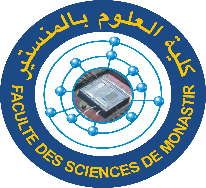 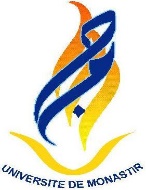 Faculté des Sciences de Monastir      Ecole doctorale Matériaux, Dispositifs et Microsystèmes(ED: 08FSM01)CONFERENCE  Intervenant : Pr.  Pr.Bruno BRESSONEcole Supérieure de Physique et Chimie Industrielles, 10 rue Vauquelin, 75231 Paris, France,    . Coordinateur : Pr.Rym MLIKALaboratoire : LIMA" Echelles nanométriques et adhésion, étude par la microscopie à force atomique."Date : Vendredi 12 Mai 2017 à 9H  Lieu : Salle des thèses, Faculté des Sciences de Monastir.Monastir le 10 mai  2017